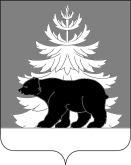 РОССИЙСКАЯ  ФЕДЕРАЦИЯ   ИРКУТСКАЯ  ОБЛАСТЬ Администрация	Зиминского  районного  муниципального  образования	П О С Т А Н О В Л Е Н И Еот    _________________ г.      г. Зима       № _____Об утверждении Положения  о комиссии по оценке негативного воздействия вод реки Кимильтей в черте населенного пункта с.Кимильтей Зиминского района     Для оценки негативного воздействия вод реки Кимильтей в черте населенного пункта с.Кимильтей Зиминского района, в соответствии с Федеральным законом от 06.10.2003 г. № 131-ФЗ «Об общих принципах организации местного самоуправления в Российской Федерации», Федеральным законом  от 21.12.1994 г. № 68-ФЗ «О защите населения и территорий от чрезвычайных ситуаций природного и техногенного характера», руководствуясь ст.ст.22, 46 Устава Зиминского районного муниципального образования,  администрация Зиминского районного муниципального образованияПОСТАНОВЛЯЕТ:Утвердить Положение о комиссии по оценке негативного воздействия вод реки Кимильтей в черте населенного пункта с.Кимильтей Зиминского района (Приложение )Управляющему делами Тютневой Т.Е. опубликовать настоящее постановление в информационно-аналитическом, общественно-политическом еженедельнике «Вестник района» и разместить на официальном сайте администрации Зиминского районного муниципального образования www.rzima.ru в информационно-телекоммуникационной сети «Интернет».Настоящее постановление вступает в силу после дня его официального опубликования.      4.   Контроль исполнения настоящего постановления оставляю за собой.Мэр Зиминского районного муниципального образования					 		Н.В.НикитинаПриложение к постановлению  администрации  Зиминского районного муниципального образования №  _____ от ______________ПОЛОЖЕНИЕо комиссии по оценке негативного воздействия вод реки Кимильтей в черте населенного пункта с.Кимильтей Зиминского района1.Общие положенияКомиссия по оценке негативного воздействия вод реки Кимильтей в черте населенного пункта с.Кимильтей Зиминского района (далее именуется - комиссия) образована в целях оценки сложившейся ситуации  и подготовки предложений по устранению возможной чрезвычайной ситуации, связанной с негативным воздействием вод реки Кимильтей в черте населенного пункта с.Кимильтей  Зиминского района.Основными задачами комиссии являются:- оценка сложившейся ситуации ;- установление наличия (отсутствия) факта чрезвычайной ситуации и возможности её возникновения;- подготовка предложений для принятия решения по целесообразности проведения берегоукрепительных работ.3. Комиссия, для выполнения возложенных на нее задач имеет право:3.1. Запрашивать в установленном порядке у федеральных органов исполнительной власти, органов исполнительной власти Иркутской области, органов местного самоуправления, других заинтересованных организаций необходимую информацию, документы и материалы по вопросам, входящим в компетенцию комиссии;3.2. Приглашать для участия в заседаниях комиссии представителей территориальных органов, федеральных органов исполнительной власти, органов исполнительной власти Иркутской области, органов местного самоуправления, других заинтересованных организаций, экспертов и специалистов.4. Комиссия формируется из представителей администрации Зиминского района, а также должностных лиц иных организаций и учреждений, привлеченных к работе комиссии по согласованию. Персональный состав комиссии утверждается постановлением администрации Зиминского районного муниципального образования.5. Заседание комиссии считается правомочным, если на нем присутствует более половины её членов.2. Порядок работы комиссииФормой работы комиссии являются заседания Заседания комиссии проводятся по мере необходимости. Председатель комиссии:    - осуществляет общее руководство работой комиссии;- председательствует и ведет заседание комиссии;- утверждает повестку дня заседания комиссии;          - подписывает протоколы заседаний комиссии. В отсутствие председателя комиссии его замещает один из членов комиссии, уполномоченный председателем. Секретарь комиссии:  - обеспечивает созыв комиссии;  - организует подготовку материалов и документов для рассмотрения на заседании   комиссии;  - организует оформление и рассылку решений комиссии членам комиссии в     недельный срок. Члены комиссии:  - принимают участие в заседаниях комиссии;  - вносят предложения по порядку работы комиссии;  - участвуют в обсуждении вопросов, предложений, рассматриваемых на заседаниях      комиссии. Повестка дня заседания комиссии с информацией о дате и месте проведения заседания рассылается секретарем комиссии членам комиссии не позднее двух рабочих дней до даты заседания.Члены комиссии обязаны присутствовать на заседании комиссии. При невозможности принять участие в заседании член комиссии уведомляет об этом председателя комиссии.Изменения в повестку дня заседания комиссии утверждаются большинством голосов от числа присутствующих членов комиссии.Заседание комиссии считается правомочным, если на нем присутствуют более  половины  членов комиссии.  При отсутствии кворума председатель комиссии либо уполномоченное им лицо  назначает другую дату заседания комиссии.Решения комиссии принимаются открытым голосованием простым большинством голосов членов комиссии, присутствующих на заседании. При равном количестве голосов голос председательствующего на заседании комиссии является решающим.Решения комиссии оформляются протоколом заседания комиссии (далее - Протокол), подписываемым всеми присутствующими на заседании членами комиссии.Член комиссии, не согласный с принятым решением, вправе письменно изложить свое особое мнение, которое приобщается к Протоколу.Протокол заседания комиссии не позднее 3 рабочих дней с даты заседания оформляется, подписывается и представляется секретарем комиссии на подпись членам комиссии и лицам, приглашенным для участия в комиссии.В Протоколе указываются:- дата и место проведения заседания комиссии;- список присутствующих на заседании комиссии;- причина отсутствия на заседании члена комиссии;- список лиц, приглашенных на заседание комиссии;- утвержденная повестка дня;- краткое содержание рассматриваемых вопросов;- предложения членов комиссии и иных лиц, участвующих в заседании комиссии;- результаты голосования по каждому вопросу повестки дня и принятые по ним решения с указанием голосов, поданных "за", "против", "воздержался".Заместитель мэра по управлению муниципальным хозяйством«_____»____________ 2018г.						А.Д.СултановУправляющий делами администрации					Т.Е.Тютнева«_____»____________ 2018г.Начальник управления правовой, кадровой и организационной работы                                                        Е.В.Сыманович«_____»____________2018г.Председатель комитета по управлению муниципальным имуществом                      				С.В.Гощенко«_____»____________2018г.И.о.председателя комитета ЖКХ и С		                        	Е.О.Богданова«_____»____________2018г.Список рассылки:КУМИ -1 экзМКУ «Служба ЗРМО по решению вопросов ГО и ЧС» -1 экзКомитет  ЖКХ и С - 1 экзКимильтейское МО – 1 экзДума Зиминского муниципального района – 1экз.В дело  - 3 экз.Филимонова И.Н.3-15-91